Gesuch um PresseförderungFormular für die Regional- und LokalpresseMit diesem Formular können Sie eine Ermässigung für die Beförderung Ihrer Zeitung für die Kategorie „Regional- und Lokalpresse“ beantragen. Eine Ermässigung wird nur gewährt, wenn sämtliche Kriterien erfüllt werden. Die Wegleitung, die Ihnen das Ausfüllen des Gesuches erleichtert, können Sie unter www.bakom.admin.ch → Themen → Post & Presse → Presseförderung → Gesuchsformulare herunterladen.Angaben zum/zur Gesuchsteller/inZeitungstitel:      Postzeitungs-Nr.:      Name Herausgeber/in:      Adresse:      PLZ/Ort:      Rechtsform Herausgeber/in:      Kontaktperson für Rückfragen (Name, Tel. und E-Mail):      Angaben zu den KriterienDie Kriterien, die kumulativ erfüllt sein müssen, sind in Art. 16 Abs. 4 PG und Art. 36 Abs. 1 und 2 VPG aufgelistet (vgl. Wegleitung Ziff. 2.1).Bitte zutreffende Kriterien ankreuzen Mindestens 1‘000 abonnierte Exemplare.Nachweis:
 aktuelle Beglaubigung der Gesamtauflage (notariell oder WEMF) Tageszustellung Verbreitung vorwiegend (75%) in der SchweizGeschätzte Verbreitung in der Schweiz:       Erscheinungshäufigkeit mindestens 39 mal pro JahrErscheinungshäufigkeit pro Jahr:       Nicht überwiegend Geschäftszwecken oder der Bewerbung von Produkten und Dienstleistungen dienend Redaktioneller Anteil mindestens 50%Geschätzter redaktioneller Anteil:      Nachweis:
 aktuelles Belegexemplar mit Kennzeichnung des redaktionellen Anteils Nicht Mitgliedschafts-, Stiftungs-, Fach- oder Spezialpresse Die Zeitung wird weder von einer staatlichen Behörde herausgegeben noch steht sie mehrheitlich in öffentlichem Eigentum oder wird mehrheitlich durch staatliche Gelder finanziert. Kostenpflichtig Gesamtauflage zwischen 1'000 und 40'000Nachweis:
 aktuelle Beglaubigung der Auflage (notariell oder WEMF)Kopfblattverbund Zeitungstitel bezieht keine Inhalte von einer anderen Zeitung (→ wenn ja, weiter mit 12) Zeitungstitel bezieht Inhalte von einer HauptzeitungTitel der Hauptzeitung       Der/Die Gesuchsteller/in ist wirtschaftlich unabhängig von der Hauptzeitung (Beteiligung < 50%)Angabe Beteiligungsanteil der Hauptzeitung       (→ wenn ja, weiter mit 12) Der Kopfblattverbund hat eine Gesamtauflage von < 100‘000 ExemplarenGesamtauflage Kopfblattverbund      Nachweis:
 Separate Aufstellung über: Auflage, Titel der Hauptzeitung, sämtliche Zeitungen
im Kopfblattverbund, Beteiligungsverhältnisse (Aktien- und Stimmenanteil der
Hauptzeitung), übernommene Inhalte Maximalgewicht 1 kgWir bitten Sie, alle erforderlichen Nachweise (Beglaubigung, aktuelles und massgebliches Belegexemplar usw.) diesem Gesuch beizulegen. Unvollständige Gesuche können nicht beurteilt werden.Sind die Kriterien gemäss Art. 36 Abs. 1 und 2 VPG nicht mehr erfüllt, ist dies dem BAKOM innerhalb von 30 Tagen schriftlich mitzuteilen. Unrechtmässig bezogene Ermässigungen müssen zurückerstattet werden.Die unterzeichnende Person bestätigt hiermit, dass alle in diesem Gesuch gemachten Angaben korrekt sind. Das Gesuch um Presseförderung gilt als Urkunde im Sinne von Art. 110 Strafgesetzbuch.Ort und Datum:      Stempel und Unterschrift: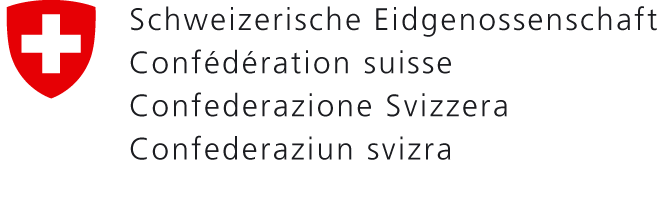 0Eidgenössisches Departement für
Umwelt, Verkehr, Energie und Kommunikation UVEKBundesamt für Kommunikation BAKOMAbteilung Telecomdienste und Post
